נספחים לפעילות 1:משיכה בחבל עובדות על חללית "אפולו 8"-החמישית בהיסטוריה האנושית שעזבה את מסלולו ושדה כבבידתו של כדור הארץ (לא נכון,הראשונה)-השלימה את מסעה עם נחיתתה בכדור הארץ (נכון)-השיגור התבצע בדצמבר 1968) נכון)-משך המשימה היה 10 ימים (לא נכון, 6 ימים 3 שעות ו42 שניות)-החללית ביצעה 3 הקפות סביב הירח (לא נכון, 10 הקפות)דימיון ז'ול ורן והעתיד שקרה עובדות שחזה ז'ול ורןעל החללית היו 6 אנשי צוות (לא נכון, 3 -פרנק בורמן, ג'יימס לוול, ויליאם אנדרס)"כיצד יראו החיים בעוד 100 שנה מהיום" איוריםחזה את השפעת חוסר הכבידהחזה את המסלול שצפויים האסטרונאוטים לעבור סביב הירחחזה את חודש השיגור דצמברלירח יישלח צוות בן שלושה אסטרונ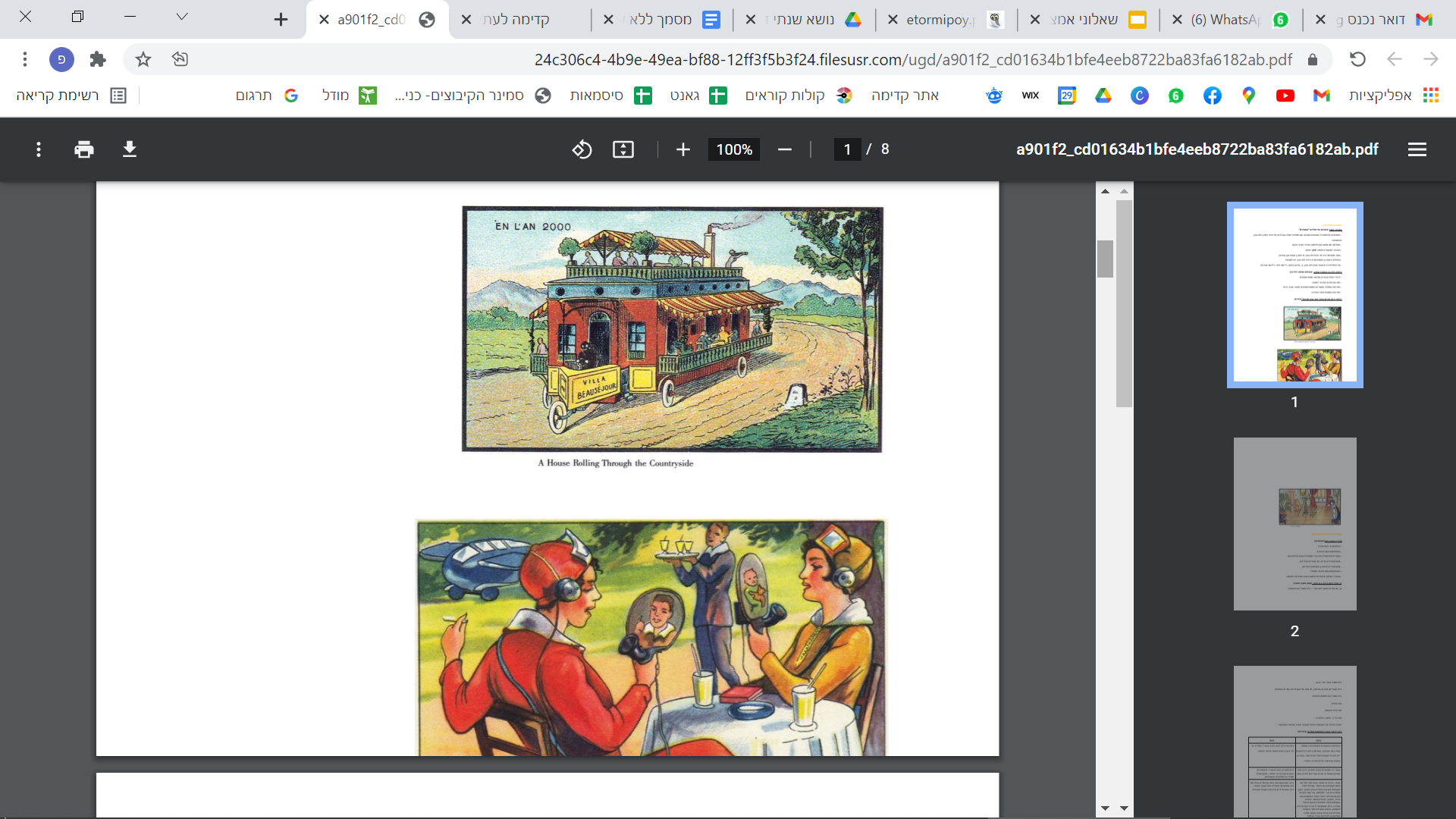 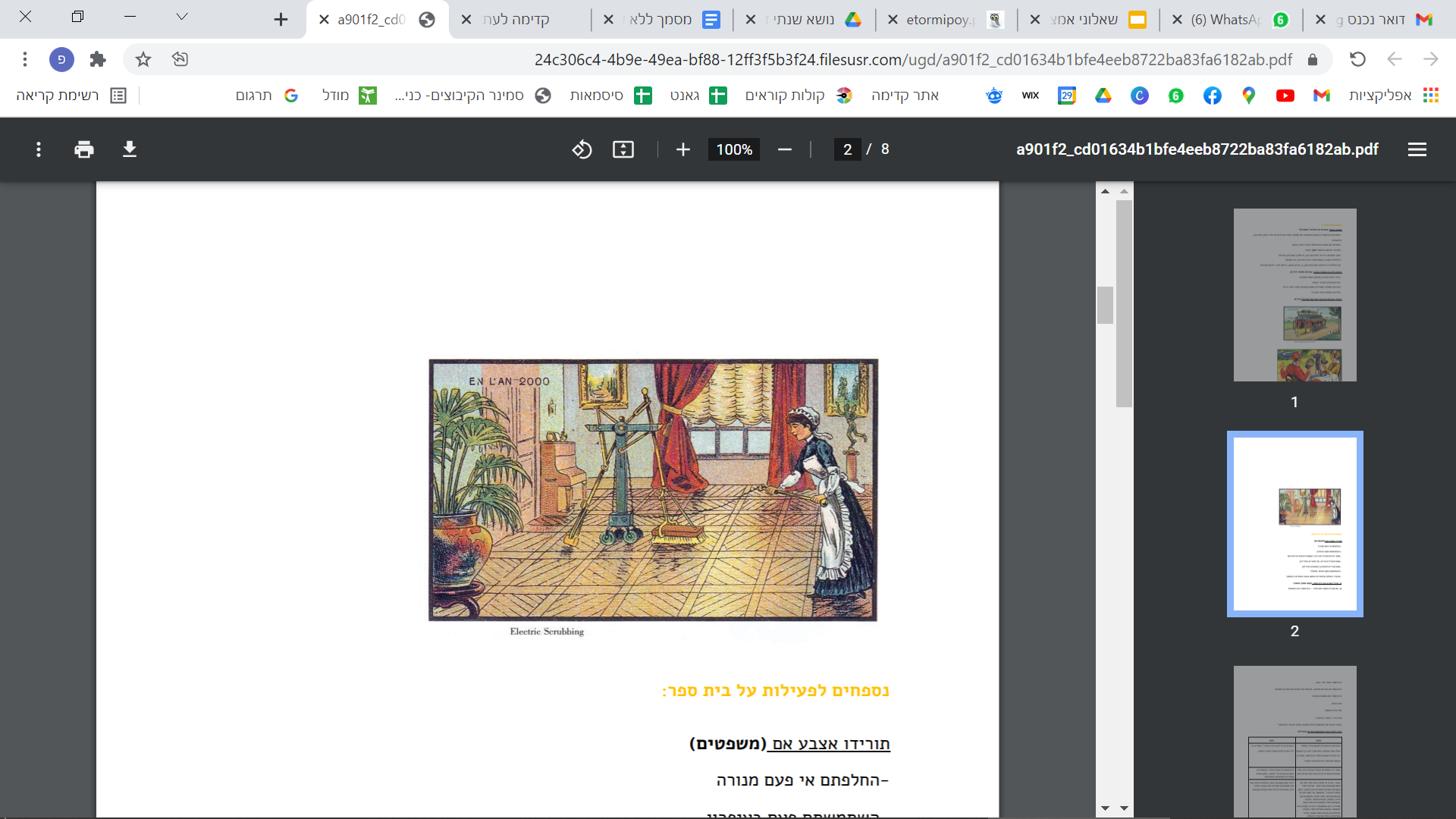 נספחים לפעילות על בית ספר:תורידו אצבע אם (משפטים)-השתמשתם פעם במוצר ממוחזראתם מכירים לפחות 3 המצאות כחול לבןאתם מעודדים צריכה של מוצרים כחול לבןאתם יודעים מאיזה סוג הבד שאתם לובשים עליכם כעתהשתמשתם פעם בעיפרוןהחלפתם אי פעם מנורה-מכשיר הטלפון שלכם לא הומצא בשנה האחרונה (2020(מי בכלל המציא את בית הספר (קטע מתוך הספר)כן, גם אם זה נשמע לכם מוזר – בית הספר הוא הבית הספר איננו יציר-טבע.בית הספר לא נבט מן האדמה, לא צמח על העצים ולא נפל מן השמיים.בית הספר הוא המצאה אנושיתכמו הגלגל,כמו נורת החשמל,כמו הנייר, הכתב, העיפרון –ושורה ארוכה של המצאות גדולות וקטנות ששינו את פני האנושות.'דרכי לימוד בעבר ובמקומות אחרים (עובדות)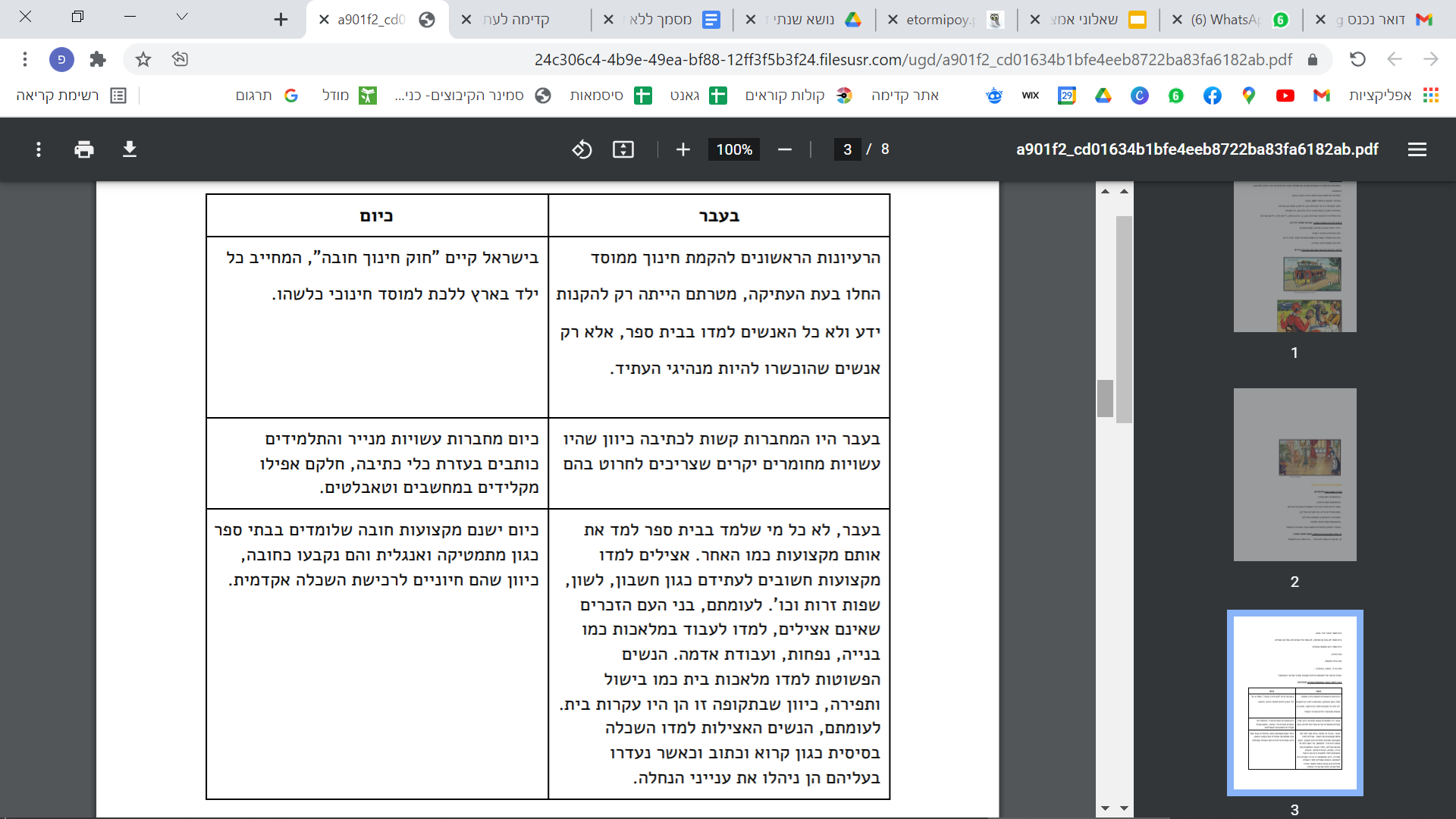 טאבו בית ספר (כרטיסיות)כיסא לשבת, משענת, נוחלוח כותבים, טוש מחיק, גירספר דפים, קוראים, ציודקלמר כלי כתיבה, איחסון, קטןמורה לימוד, גדול, מבוגרתלמיד ילד, לומד, קטןשולחן כותב, גדול, גבוהרוצה להיות שם(0:51מ צפייה (https://www.youtube.com/watch?v=u4JE_OkNdfcנספחים לפעילות להגיע ממקום למקום:המסלול היומי שלי (לוחות מסלול לדוגמה)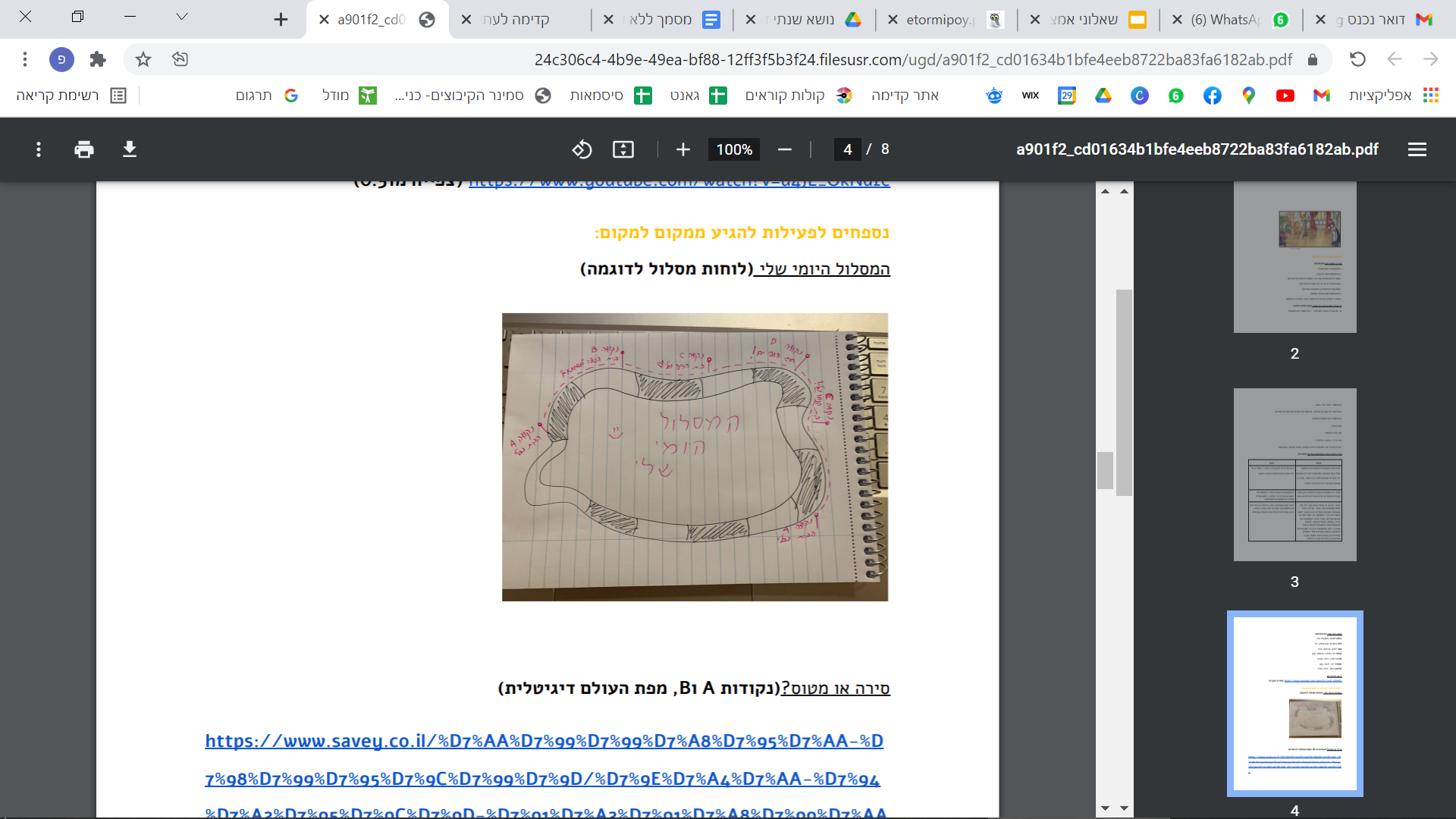 סירה או מטוס?(נקודות A וB ,מפת העולם דיגיטלית)https://www.savey.co.il/%D7%AA%D7%99%D7%99%D7%A8%D7%95%D7%AA-%D7%98%D7%99%D7%95%D7%9C%D7%99%D7%9D/%D7%9E%D7%A4%D7%AA-%D7%94%D7%A2%D7%95%D7%9C%D7%9D-%D7%91%D7%A2%D7%91%D7%A8%D7%99%D7%AA/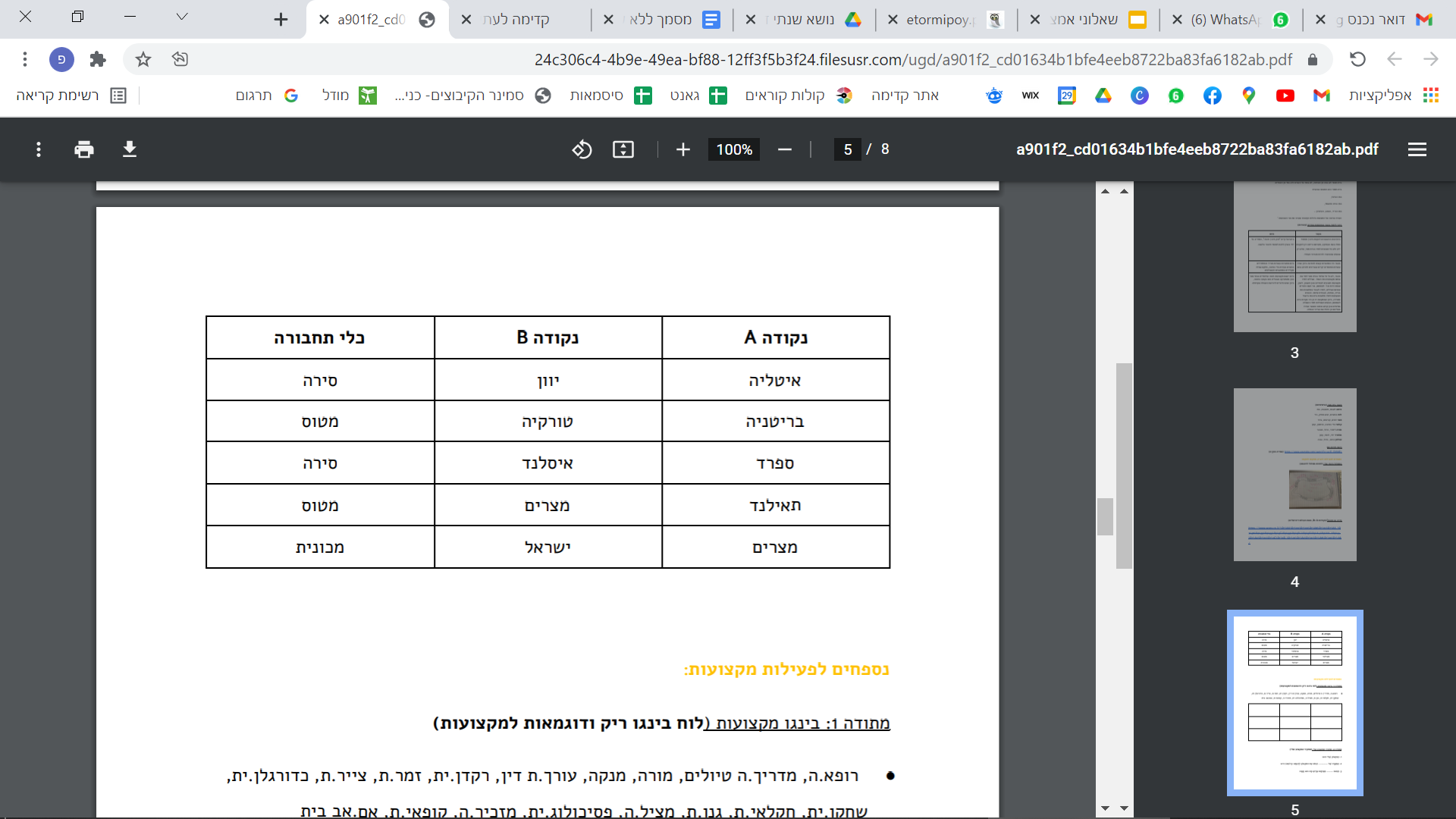 נספחים לפעילות מקצועות:מתודה 1 :בינגו מקצועות (לוח בינגו ריק ודוגמאות למקצועות)● רופא.ה, מדריך.ה טיולים, מורה, מנקה, עורך.ת דין, רקדן.ית, זמר.ת, צייר.ת, כדורגלן.ית,שחקן.ית, חקלאי.ת, גנן.ת, מציל.ה, פסיכולוג.ית, מזכיר.ה, קופאי.ת, אם.אב ביתמתודה 2 :תחקיר המקצוע שלי (תחקיר המקצוע שלי)1 . ַ ה ִמּ ְק ַ צוֹע ֶ שׁלִּי הוּא:2 . ַ ה ַמּ ָטָּר ֶ ה שׁל _____ ְ __ (כּתֹ ֶ ב א ִ ת המ ְק ַ צוֹע לַ ֻדּגְ ָמ ָ א: ה ֵ רוֹפ ִ א) היא:3 . ַ ח ְפּ ְ שׂוּ _____ מ ֻפ ְר ָס ָ ם וּב ְד ָ קוּ מ ָ ה הוּא ע ָשׂה:4 .לָ ָמּ ֲ ה אנִ ֶ י רוֹצה לִ ְהיוֹת ______?5 . ָ מ ָ ה צ ִריךְ לֲַע ְ שׂוֹת כּ ֵדי לִ ְהיוֹת ______?6 . ָ מ ֲ ה אנִ ֵ י חוֹשׁ ֶ ב שׁ ֶאֱע ֶשׂ ְ ה כּ ֶשׁ ֶא ְהיֶה _________?מתודה 4 :תחרות ריצה (עובדות)● כל מי שנמצא כבר 3 שנים בבית הנוער, צעד קדימה● לכל מי שיש אח/ אחות בבית הנוער, צעד קדימה● כל מי שלומד בבית ספר X , צעד קדימה● כל מי שאח/ות בכור, צעד קדימה● כל מי שנולד בארץ, צעד קדימהנספחים לפעילות עתיד אישי:מתודה 1 :משחק פתיחה, פים פם פום(שאלות במשפטים למשחק פים פם פום )מתודה 2 :שאיפות ומטרות לעתיד(דוגמות לפתקים)● להיות מאושר● להקים משפחה● לחיות עד גיל מבוגר● להנות מהחיים● לעבוד בעבודה מעניינת● ללמודב באוניברסיטה● לשרת בצה"ל● לטוס לחו"ל● למצוא עבודה קלהנספחים לפעילות עתיד כדור הארץ ותהליך פיתוח:חידון קיימות ואקולוגיה (מצגת חידון קיימות)https://docs.google.com/presentation/d/1ExJwc5FSSWX_joVFgvr7-7cM2JtHjwJaidQjf3khfYQ/edit?usp=sharing1-22 שקופיותחוקרים צעירים (קטע קריאה)קטע קריאהבספט' 2015 קבע ארגון האו"ם יעד של הפחתת אובדן המזון בעולם ב 50 %עד שנת 2030.היעד נקבע בעקבות ממצאים שהעלו כי כ–30 %ממוצרי המזון בעולם המיועדים לצריכתאדם - 1.3 מיליארד טון מזון בשנה – מתבזבזים.דו"ח מבקר המדינה אשר פורסם בשנת 2015 והתמקד בתחום אובדן מזון בישראל בקש לבחוןדרכי פעולה להקטנת אובדן המזון בישראל. מאחר ו 20 %מהמזון הולך לאיבוד בבית הצרכןהוחלט לחפש פתרונות להקטנת בזבוז המזון אצל הצרכן.דף הנחייה לפיתוח מוצר1 .שם המוצר2 .יתרונות המוצר היום3 .חסרונות המוצר היום4 .דרכים לשיפור החסרונות5 .תיאור המוצר החדש6 .בעיות שעלולות לעלות בשימושקטגוריות ודוגמות לתוצרים● טכנולוגיה (טלפון, GPS ,נורה, מדפסת)● אקולוגיה● דיור (דרכי בנייה, שימוש בחומרים (בוץ, בטון, לבנים), סוגי אדריכלות)● לבוש (בדים, מותגי לבוש, קוי ייצור)● חינוך● כלכלה